№27                                                                                      "13" марта   2020 годаР Е Ш Е Н И Е Собрания депутатов Шиньшинского сельского поселенияО внесении изменений в Положение о муниципальной службе в  Шиньшинском сельском поселенииРуководствуясь Федеральными законами  от 06.10.2003 г. № 131-ФЗ «Об общих принципах организации местного самоуправления в Российской Федерации», от 02 марта . № 25-ФЗ «О муниципальной службе в Российской Федерации» (далее – Федеральный закон 25-ФЗ), Уставом Шиньшинского сельского поселения Собрание депутатов Шиньшинского сельского поселения РЕШАЕТ:       1.Внести в Положение о муниципальной службе в муниципальном образовании «Шиньшинское сельское поселение», утвержденное решением Собрания депутатов муниципального образования «Шиньшинское сельское поселение» от 17.12.2009 года № 17 (далее – Положение) следующие изменения:       1.1.  Пункт 1 части 1 статьи 11 изложить в следующей редакции:"1) участвовать в управлении коммерческой или некоммерческой организацией, за исключением следующих случаев:а) участие на безвозмездной основе в управлении политической партией, органом профессионального союза, в том числе выборным органом первичной профсоюзной организации, созданной в органе местного самоуправления, аппарате избирательной комиссии муниципального образования, участие в съезде (конференции) или общем собрании иной общественной организации, жилищного, жилищно-строительного, гаражного кооперативов, товарищества собственников недвижимости;б) участие на безвозмездной основе в управлении некоммерческой организацией (кроме участия в управлении политической партией, органом профессионального союза, в том числе выборным органом первичной профсоюзной организации, созданной в органе местного самоуправления, аппарате избирательной комиссии муниципального образования, участия в съезде (конференции) или общем собрании иной общественной организации, жилищного, жилищно-строительного, гаражного кооперативов, товарищества собственников недвижимости) с разрешения представителя нанимателя, которое получено в порядке, установленном законом субъекта Российской Федерации;в) представление на безвозмездной основе интересов муниципального образования в совете муниципальных образований субъекта Российской Федерации, иных объединениях муниципальных образований, а также в их органах управления;г) представление на безвозмездной основе интересов муниципального образования в органах управления и ревизионной комиссии организации, учредителем (акционером, участником) которой является муниципальное образование, в соответствии с муниципальными правовыми актами, определяющими порядок осуществления от имени муниципального образования полномочий учредителя организации либо порядок управления находящимися в муниципальной собственности акциями (долями в уставном капитале);д )  иные случаи, предусмотренные федеральными законами."1.2. Часть 1 статьи 11Положения дополнить пунктом 3.1 следующего содержания:      «3.1) заниматься предпринимательской деятельностью лично или через доверенных лиц;»;1.3. Часть 3 статьи 22 Положения изложить в следующей редакции:«3. Порядок применения и снятия дисциплинарных взысканий определяется трудовым законодательством, за исключением случаев, предусмотренных Федеральным законом  25-ФЗ.»;1.4.Часть 6 статьи 23 Положения изложить в следующей редакции:         «6. Взыскания, предусмотренные статьями 14.1, 15 и 27  Федерального закона 25-ФЗ, применяются не позднее шести месяцев со дня поступления информации о совершении муниципальным служащим коррупционного правонарушения, не считая периодов временной нетрудоспособности муниципального служащего, нахождения его в отпуске, и не позднее трех лет со дня совершения им коррупционного правонарушения. В указанные сроки не включается время производства по уголовному делу.».2. Настоящее решение обнародовать в установленном порядке.3. Решение вступает в силу с момента его подписания.Глава Шиньшинского сельского поселения                             Р.НиколаеваШенше ял кундемдепутатше- влакын  Погынжо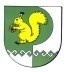 Собрание депутатов Шиньшинского сельскогопоселения425 154 Морко район.Шенше ял, Петров  урем, 1вТелефон-влак: 9-61-97425 154, Моркинский район,село Шиньша, ул.Петрова, 1вТелефоны: 9-61-97